 VERONICA MIRELES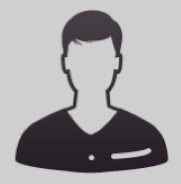 OBJETIVO PROFESIONAL [ Escribir Objetivo profesional ]EXPERIENCIASHAKINGTOUR 7/2007-7/2007Hosteleria, restauración y turismo (Diseño - Creatividad) CANCUN (BENITO JUAREZ) LO MEJORFORMACIÓN SHAKINGTOUR 7/2007MasterCANCUN. Turismo y Otros Servicios FORMACIÓN COMPLEMENTARIAHABILIDADES/CAPACIDADESIDIOMASINFORMÁTICAINFORMACIÓN ADICIONALhttp://SKYCANCUN.MiCVweb.comHabilidad 1Habilidad 2Habilidad 3Habilidad 4Habilidad 5Habilidad 6